Publicado en  el 18/01/2017 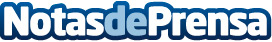 El Instituto Catalán de Energía y el Instituto de Tecnología de la Construcción de Cataluña trabajan para el desarrollo de herramientas que faciliten la eficiencia energética y el autoconsumo renovable En este sentido, ambas instituciones permitirán facilitar y compatibilizar ambos recursos en los sectores de la construcción y renovación de edificios y avanzar en un modelo de energía limpia 





Datos de contacto:Nota de prensa publicada en: https://www.notasdeprensa.es/el-instituto-catalan-de-energia-y-el-instituto_1 Categorias: Nacional Fotografía Sociedad Cataluña Premios Innovación Tecnológica Construcción y Materiales Arquitectura Sector Energético http://www.notasdeprensa.es